VY_32_INOVACE_Fy.9.A.01-10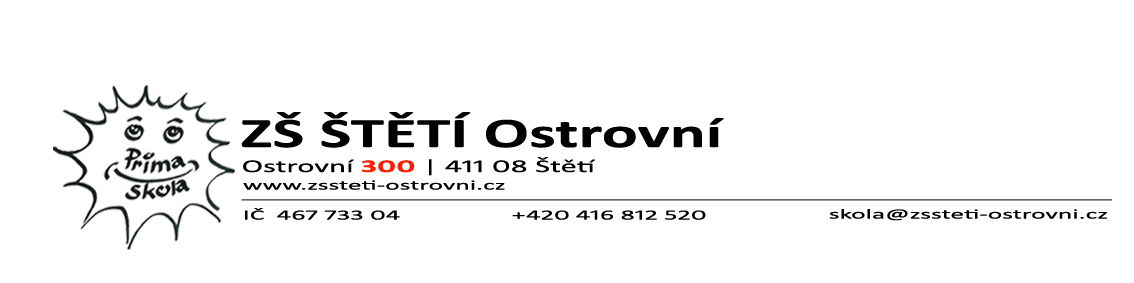 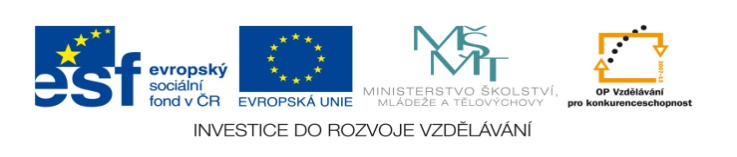 Název školy: ZŠ Štětí, Ostrovní 300
Autor: Ing. Francová AlenaDatum: 11/2011Vzdělávací oblast: Člověk a příroda_Fyzika
Název materiálu: VY_32_INOVACE_FY.9.A_08_souhrnny_test_stridavy_proudČíslo operačního programu: CZ.1.07/1.4.00/21.1693Název projektu: PRIMA ŠKOLASouhrnný test: Střídavý proudAnotace: Materiál je určen pro žáky 9. ročníku, slouží k zopakování probraného učiva a ověření znalostí probraného učiva. Vyber z následujících možností charakteristiky platné pro střídavý elektrický proud. Správné odpovědi zakroužkuj:směr proudu se střídáproud prochází stále stejným směremdoma ze síťové zásuvky odebíráme stejnosměrný prouddoma ze síťové zásuvky odebíráme střídavý proudgrafem střídavého proudu je sinusoidagrafem stejnosměrného proudu je sinusoidastroje na výrobu střídavého el. proudu se nazývají elektromotorystroje na výrobu střídavého el. proudu se nazývají alternátory Vypočítej, jakou periodu má střídavý proud, který má kmitočet 200 Hz?Vysvětli slovní význam periody a frekvence střídavého proudu.f=200 Hz		T=T=? [s]						T=Perioda je:Frekvence je: Z grafu časového průběhu střídavého proudu zapiš hodnotu a jednotku periody a frekvence:T= f=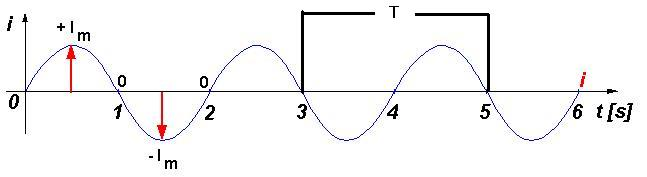  Popiš model transformátoru: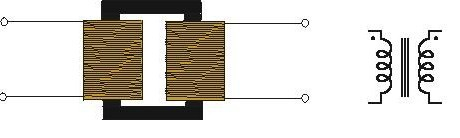  Doplň tabulku a zkratkou TN a TD zapiš ke každému řádku, zda se jedná o transformaci nahoru (TN) nebo transformaci dolů (TD): Napiš alespoň tři příklady využití transformátoru: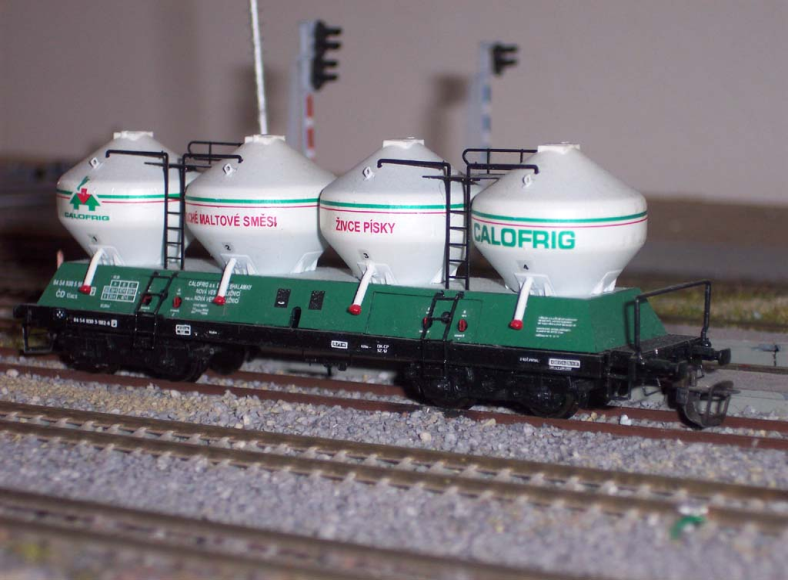 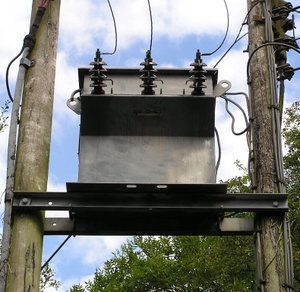 Správné řešení:a,d,e,hT=0,005sT=2s, f=0,5Hz, Perioda je doba, za kterou se cívka otočí o 360°, doba, za kterou se opakuje střídavý proud. Frekvence je počet period za 1s.Skládá se z primární a sekundární cívky, které mají společné jádro. U primární cívky je vstupní napětí a u sekundární cívky je výstupní napětí.60V, 2, 2, transformace nahoru300 závitů, 0,25, 0,25, transformace dolů1000 závitů, 5, 5, transformace nahoruTelevizní přijímač, k pohonu elektrického vláčku, elektrický zvonek atd.Použité zdroje:http://www.klg-fyzika.estranky.cz/img/picture/42/Transform%C3%A1tor.jpg [ cit. 2011-11-11]http://www.zslado.cz/vyuka_fyzika/e_kurz/9/stridproud/stridproudvykl_soubory/sinusoida.JPG [ cit. 2011-11-11]http://modely-tt.wz.cz/fotky/modely/Uacs%20Calofrig.JPG [ cit. 2011-11-11] http://www.oskole.sk/images/transformatory.jpg [ cit. 2011-11-11]doc. RNDr. Růžena  Kolářová, CSc., PaedDr. Jiří Bohuněk, Fyzika pro 9. ročník základní školy, nakladatelství Prometheus, 2008, ISBN 978-80-7196-193-2.galerie officeMetodika prezentace:Žáci by měli znát rozdíl mezi stejnosměrným a střídavým elektrickým proudem. Žáci by měli umět popsat pokusy vzniku střídavého proudu otáčením magnetu v blízkosti cívky, charakterizovat periodu a frekvenci střídavého el. proudu, vytvořit graf časového průběhu střídavého proudu (sinusoidu). Žáci by měli umět popsat transformátor a vysvětlit jeho funkci v praxi, vypočítat transformační poměr a poznat, zda se jedná o transformaci dolů nebo nahoru.N1N2U1 [V]U2 [V]N2/N1U2/U1300600301200401020030150